Dati progetto MaterialeElemento di progetto Giunti Telaio - Teatro Ariosto NODO 1ProgettoTravi e pilastri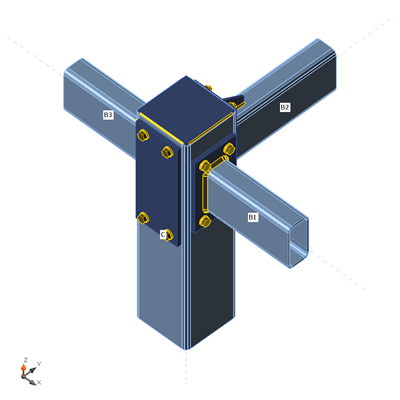 SezioniBulloniEffetti del carico (equilibrio non richiesto)VerificaRiassunto Piastre Dati Progetto Spiegazione dei simboli
Verifica globale, LE109
Verifica deformazione, LE109
Sforzo equivalente, LE109BulloniDati Progetto Spiegazione dei simboliSaldature (Ridistribuzione plastica)Dati Progetto Spiegazione dei simboliStabilitàAnalisi stabilità non calcolata.Distinta dei materialiOperazioni di produzioneSaldature BulloniDisegnoSP3P10,0x120-200 (S 275)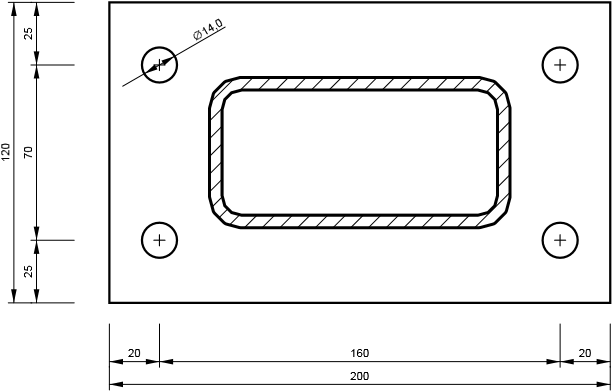 SP2P10,0x120-280 (S 275)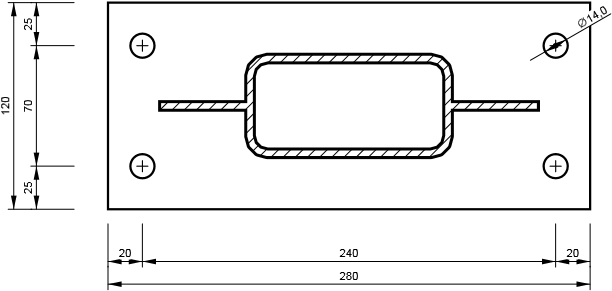 SP1P10,0x120-200 (S 275)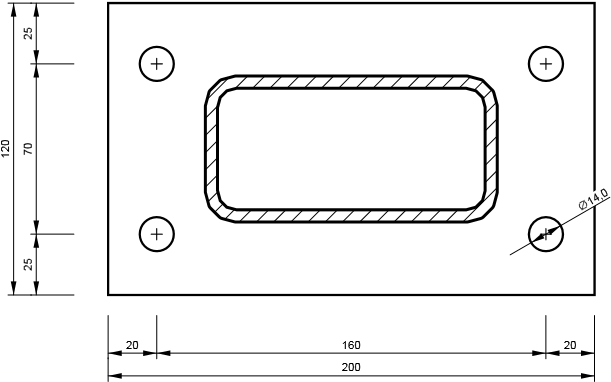 SP4P10,0x120-280 (S 275)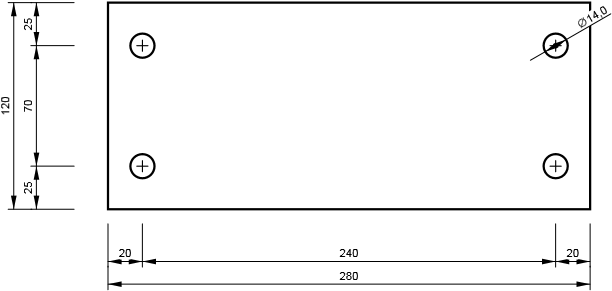 NER1P5,0x80-50 (S 275)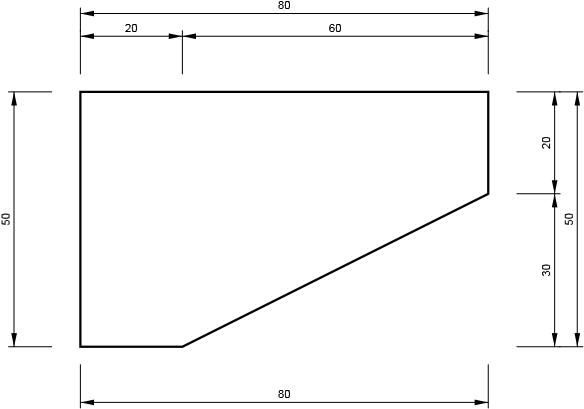 NER2P5,0x80-50 (S 275)SP5P5,0x140-140 (S 275)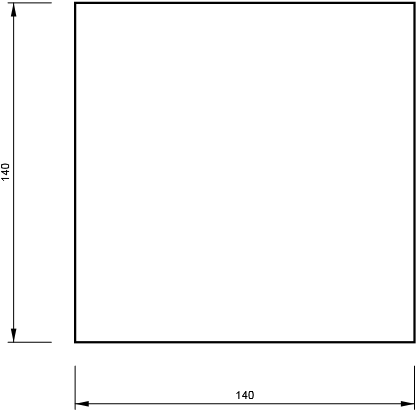 C, SHS150/150/5.0 - Anima 1: 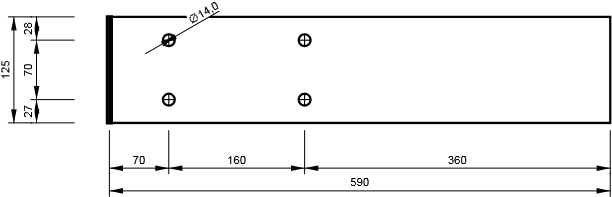 C, SHS150/150/5.0 - Anima 2: 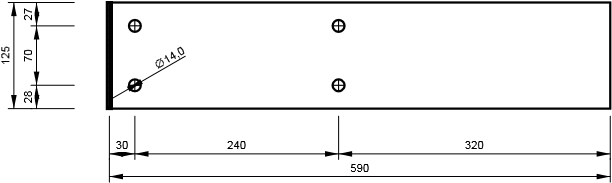 C, SHS150/150/5.0 - Anima 3: 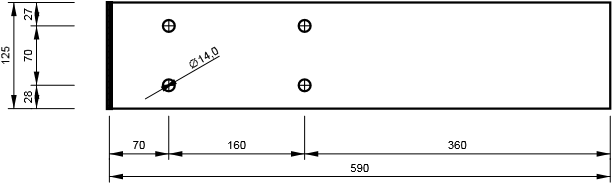 C, SHS150/150/5.0 - Anima 4: 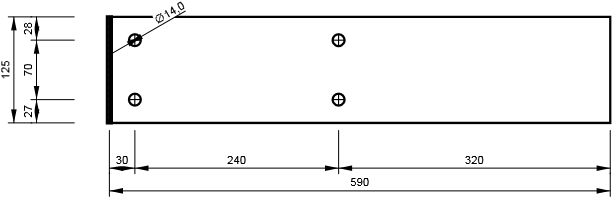 Elemento di progetto Giunti Telaio - Teatro Ariosto NODO 2ProgettoTravi e pilastri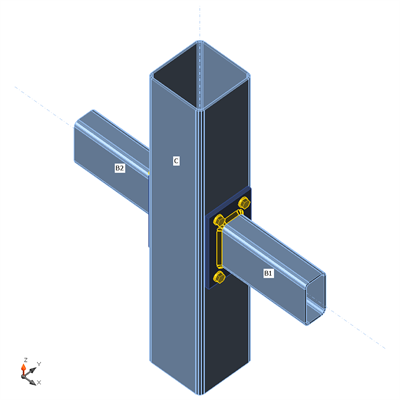 SezioniBulloniEffetti del carico (equilibrio non richiesto)VerificaRiassunto Piastre Dati Progetto Spiegazione dei simboli
Verifica globale, LE113
Verifica deformazione, LE113
Sforzo equivalente, LE113BulloniDati Progetto Spiegazione dei simboliSaldature (Ridistribuzione plastica)Dati Progetto Spiegazione dei simboliStabilitàAnalisi stabilità non calcolata.Distinta dei materialiOperazioni di produzioneSaldature BulloniDisegnoSP3P10,0x120-200 (S 275)SP1P10,0x120-200 (S 275)C, SHS150/150/5.0 - Anima 1: 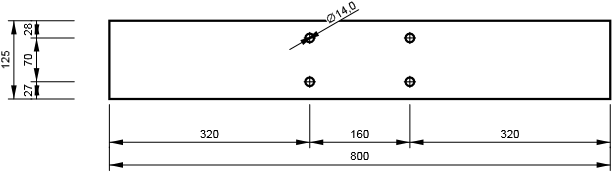 C, SHS150/150/5.0 - Anima 3: 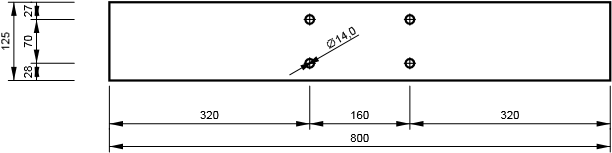 Elemento di progetto Giunti Telaio - Teatro Ariosto NODO SCALAProgettoTravi e pilastri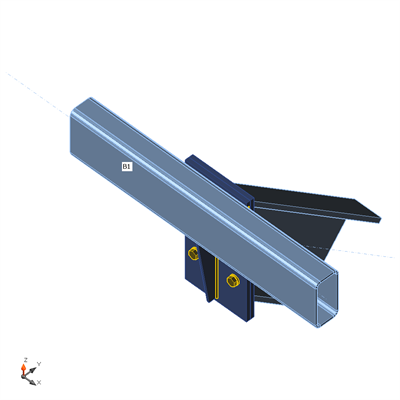 SezioniBulloniEffetti del carico (equilibrio non richiesto)VerificaRiassunto Piastre Dati Progetto Spiegazione dei simboli
Verifica globale, LE109
Verifica deformazione, LE109
Sforzo equivalente, LE109BulloniDati Progetto Spiegazione dei simboliSaldature (Ridistribuzione plastica)Dati Progetto Spiegazione dei simboliStabilitàAnalisi stabilità non calcolata.Distinta dei materialiOperazioni di produzioneSaldature BulloniDisegnoSP1P10,0x310-160 (S 275)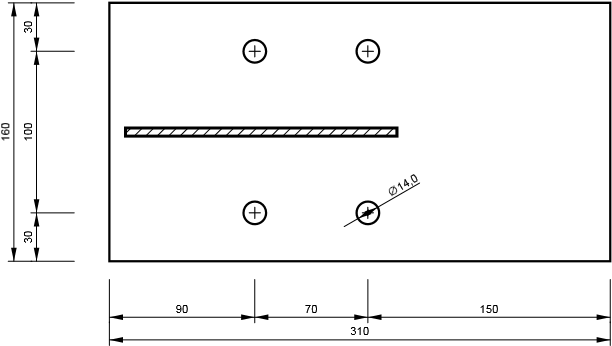 SP2P10,0x310-160 (S 275)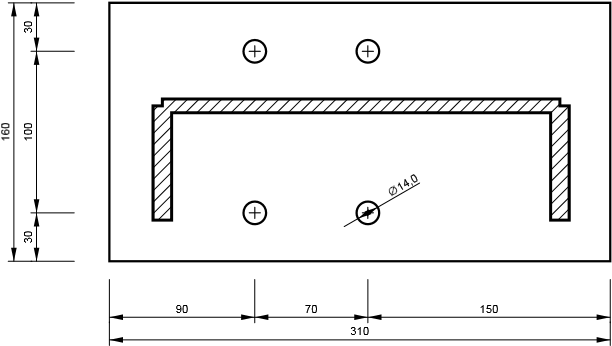 NER1P5,0x47-180 (S 275)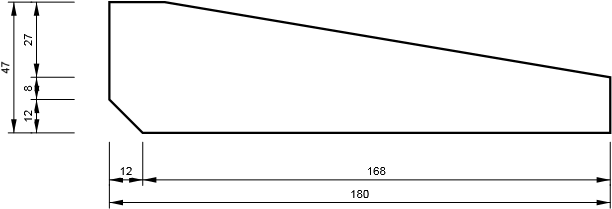 Elemento di progetto Giunti Telaio - Teatro Ariosto NODO 3ProgettoTravi e pilastri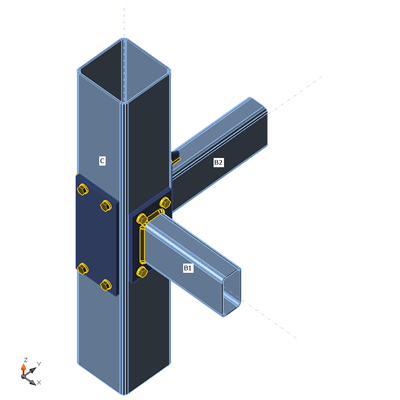 SezioniBulloniEffetti del carico (equilibrio non richiesto)VerificaRiassunto Piastre Dati Progetto Spiegazione dei simboli
Verifica globale, LE101
Verifica deformazione, LE101
Sforzo equivalente, LE101BulloniDati Progetto Spiegazione dei simboliSaldature (Ridistribuzione plastica)Dati Progetto Spiegazione dei simboliStabilitàAnalisi stabilità non calcolata.Distinta dei materialiOperazioni di produzioneSaldature BulloniDisegnoSP3P10,0x120-200 (S 275)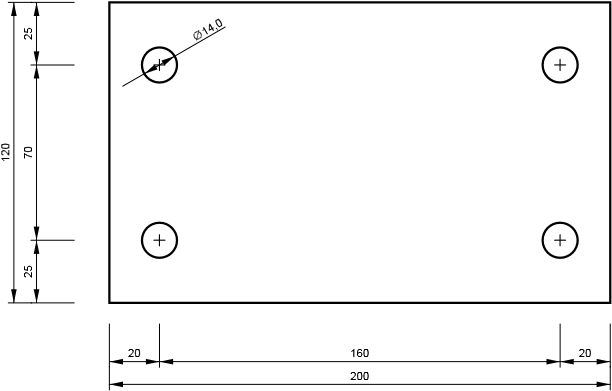 SP2P10,0x120-280 (S 275)SP1P10,0x120-200 (S 275)SP4P10,0x120-280 (S 275)NER1P5,0x80-50 (S 275)NER2P5,0x80-50 (S 275)C, SHS150/150/5.0 - Anima 1: 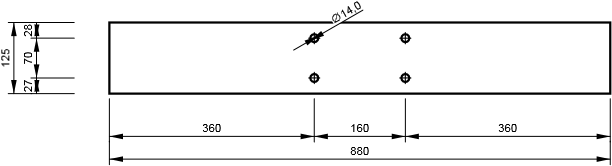 C, SHS150/150/5.0 - Anima 2: 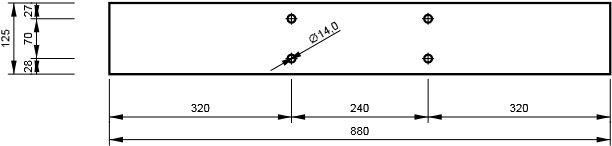 C, SHS150/150/5.0 - Anima 3: 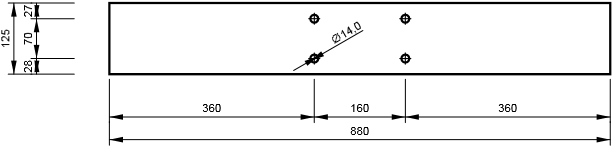 C, SHS150/150/5.0 - Anima 4: 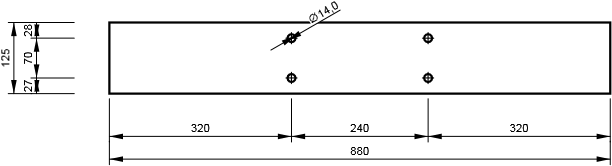 Impostazioni codiceNome progettoNumero progettoAutoreDescrizioneData26/02/2019Codice di progetto ENAcciaioS 275CalcestruzzoC25/30NomeGiunti Telaio - Teatro Ariosto NODO 1DescrizioneAnalisi Sforzo, deformazione/ carico semplificatoNomeSezioneβ – Direzione[°]γ - Pendenza[°]α - Rotazione[°]Offset ex [mm]Offset ey[mm]Offset ez[mm]Forze inX[mm]C1 - SHS150/150/5.00,090,00,0-15000Nodo0B12 - RHS120/60/5.00,00,00,0000Posizione 85B22 - RHS120/60/5.090,00,00,0000Posizione 85B32 - RHS120/60/5.0180,00,00,0000Posizione 85NomeMateriale1 - SHS150/150/5.0S 2752 - RHS120/60/5.0S 275NomeAssieme di bulloni Diametro[mm]fu[MPa]Superficie lorda[mm2]M12 8.8M12 8.812800,0113NomeElementoN[kN]Vy[kN]Vz[kN]Mx[kNm]My[kNm]Mz[kNm]LE101B10,20,0-2,30,0-1,00,0B20,6-0,3-2,40,4-0,8-0,1B30,30,01,10,0-0,30,0LE102B1-12,6-0,6-4,50,04,3-0,6B20,9-2,8-1,70,1-0,9-0,6B3-4,30,02,00,1-1,7-0,2LE103B110,8-1,2-6,30,0-5,0-1,6B20,4-5,5-1,20,2-0,32,7B3-0,50,41,10,01,40,5LE104B112,7-0,6-6,30,0-5,00,6B2-0,3-2,60,60,20,20,6B34,30,01,10,01,40,2LE105B1-12,5-0,5-4,50,04,3-0,5B20,8-2,7-1,70,1-0,9-0,6B3-4,2-0,12,00,1-1,70,0LE106B110,9-1,1-6,30,0-5,0-1,4B20,3-5,6-1,20,2-0,32,7B3-0,40,51,10,11,40,6LE107B1-0,8-2,6-0,6-0,10,93,1B2-0,7-6,5-0,30,10,7-4,1B37,21,20,9-0,2-0,5-1,3LE108B1-0,8-2,6-0,6-0,10,93,1B2-0,7-6,6-0,20,10,7-4,2B37,21,20,9-0,2-0,5-1,3LE109B10,9-2,6-2,40,1-1,7-3,1B21,2-6,3-2,50,2-1,54,1B3-7,01,10,00,20,31,3NomeValoreStato Analisi 100,0%OKPiastre 0,5 < 5%OKBulloni47,0 < 100%OKSaldature 98,4 < 100%OKStabilitàNon calcolatoNomeSpessore[mm]Carichi σEd[MPa]εPl[%]Stato C5,0LE106262,60,3OKB15,0LE103262,20,2OKB25,0LE109262,40,2OKB35,0LE106191,90,0OKSP310,0LE103262,40,3OKSP210,0LE109262,20,2OKSP110,0LE103262,60,3OKSP410,0LE109262,20,1OKNER15,0LE109263,00,5OKNER25,0LE108262,80,5OKSP55,0LE104182,10,0OKMaterialefy[MPa]εlim[1e-4]S 275275,0500,0εPlDeformazione σEdTensione Eq.fyTensione di snervamentoεlimLimite di deformazione plastica 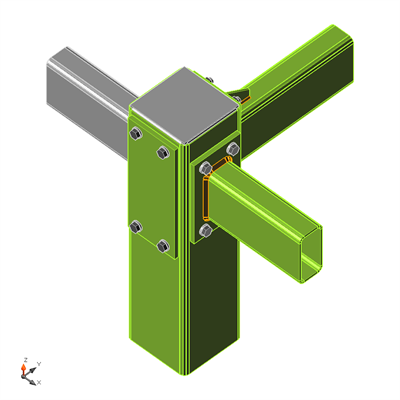 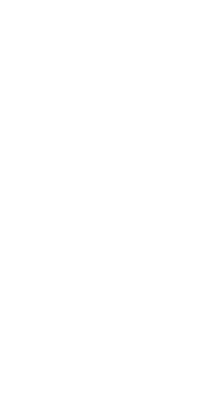 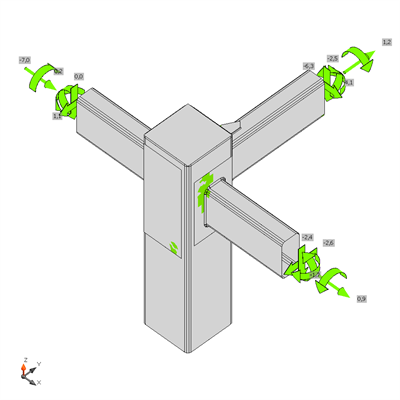 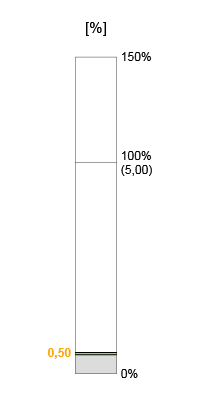 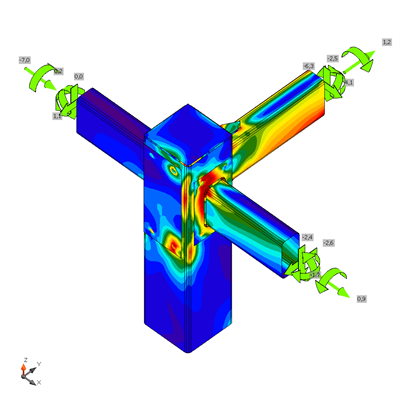 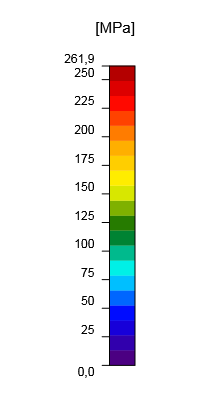 NomeCarichi Ft,Ed
[kN]V 
[kN]Utt
[%]Fb,Rd
[kN]Uts
[%]Utts
[%]Dettagli costruttivi Stato 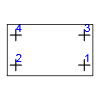 B1LE10212,01,224,951,63,821,5OKOKB2LE10322,71,047,046,93,136,6OKOKB3LE10817,91,236,933,84,230,0OKOKB4LE10418,71,338,740,94,031,6OKOK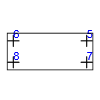 B5LE10820,32,642,051,67,937,9OKOKB6LE10817,12,235,351,66,932,1OKOKB7LE10915,83,232,651,69,833,1OKOKB8LE10920,11,641,534,44,934,5OKOKNomeFt,Rd[kN]Bp,Rd[kN]Fv,Rd[kN]M12 8.8 - 148,4129,732,3Ft,RdResistenza a trazione dei bulloni EN 1993-1-8 tab. 3.4Ft,EdForza di trazione Bp,RdResistenza a taglio a punzonamentoVRisultante degli sforzi di taglio Vy,Vz nel bullone.Fv,RdResistenza a taglio dei bulloni EN_1993-1-8 tabella 3.4 Fb,RdResistenza di progetto della piastra EN 1993-1-8 tab. 3.4UttUtilizzo in trazioneUtsUtilizzo a taglio UttsUtilizzo in trazione e taglio EN 1993-1-8 tabella 3.4ElementoBordo Spess.gola
[mm]Lunghezza[mm]Carichi σw,Ed[MPa]εPl[%]σ⏊[MPa]τ||[MPa]τ⏊[MPa]Ut[%]Utc[%]Stato C-w 2SP55,0125LE101OKC-w 3SP55,0125LE101OKC-w 4SP55,0125LE101OKC-w 1SP55,0125LE101OKSP2NER1◢2,5◣50LE109398,21,0168,3-153,8140,698,481,2OK◢2,5◣50LE109397,50,5124,3137,0-169,598,272,7OKB2-w 1NER1◢2,5◣80LE109396,80,1116,5185,8115,998,032,3OK◢2,5◣80LE109396,80,1124,0-178,6-124,498,132,5OKSP2NER2◢2,5◣50LE108398,10,9171,2-153,7139,498,482,5OK◢2,5◣50LE109397,30,4174,7166,3-121,598,283,7OKB2-w 3NER2◢2,5◣80LE108375,20,0112,1172,8113,592,730,6OK◢2,5◣80LE108394,30,0125,9-176,1-124,697,432,2OKSP3B3◢5,0322LE106291,40,0-259,348,4-59,683,815,8OKSP2B2◢5,0322LE109396,80,1-300,3-26,1147,498,049,2OKSP1B1◢5,0322LE108396,60,0290,271,9-138,598,034,9OKβw[-]σw,Rd[MPa]0.9 σ[MPa]S 2750,85404,7309,6εPlDeformazione σw,EdSforzo equivalente σw,RdVerifica tensione equivalenteσ⏊Tensione perpendicolareτ||Sforzo di taglio parallelo all'asse della saldatura τ⏊Sforzo di taglio perpendicolare all'asse della saldatura 0.9 σResistenza allo sforzo perpendicolare - 0.9*fu/γM2βwFattore di Correlazione EN 1993-1-8 tab. 4.1UtUtilizzo UtcUtilizzo della capacità della saldatura NomePiastre 
[mm]Forma N.Saldature 
[mm]Lunghezza 
[mm]BulloniN.SP3P10,0x200,0-120,0 (S 275)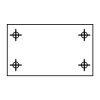 1M12 8.84Taglio3Raccordo: a = 5,0322,1SP2P10,0x280,0-120,0 (S 275)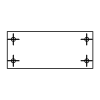 1M12 8.84Taglio2Raccordo: a = 5,0322,1SP1P10,0x200,0-120,0 (S 275)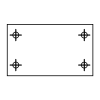 1M12 8.84Taglio1Raccordo: a = 5,0322,1SP4P10,0x280,0-120,0 (S 275)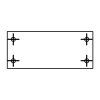 1M12 8.84NER1P5,0x50,0-80,0 (S 275)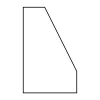 1a T: a = 2,5130,0NER2P5,0x50,0-80,0 (S 275)1a T: a = 2,5130,0SP5P5,0x140,0-140,0 (S 275)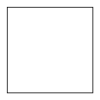 1TipoMaterialeSpessore gola 
[mm]Spessore gamba 
[mm]Lunghezza 
[mm]RaccordoS 2755,07,1322,1RaccordoS 2755,07,1644,2a TS 2752,53,5260,0smusso asimm.S 2755,07,1500,0NomeLunghezza di attrito[mm]Conteggio M12 8.81708NomeGiunti Telaio - Teatro Ariosto NODO 2DescrizioneAnalisi Sforzo, deformazione/ carico semplificatoNomeSezioneβ – Direzione[°]γ - Pendenza[°]α - Rotazione[°]Offset ex [mm]Offset ey[mm]Offset ez[mm]Forze inX[mm]C1 - SHS150/150/5.00,090,00,0000Nodo0B12 - RHS120/60/5.00,00,00,0000Posizione 85B22 - RHS120/60/5.0180,00,00,0000Posizione 85NomeMateriale1 - SHS150/150/5.0S 2752 - RHS120/60/5.0S 275NomeAssieme di bulloni Diametro[mm]fu[MPa]Superficie lorda[mm2]M12 8.8M12 8.812800,0113NomeElementoN[kN]Vy[kN]Vz[kN]Mx[kNm]My[kNm]Mz[kNm]LE111B1-12,40,6-11,0-0,2-5,50,3B2-17,50,93,20,12,10,8LE110B1-12,40,6-11,0-0,2-5,40,2B2-17,40,83,20,12,10,7LE109B110,40,6-7,9-0,14,20,4B214,90,84,50,1-2,60,7LE108B13,81,9-2,0-0,2-1,21,4B22,33,10,60,30,82,9LE107B1-3,32,00,60,40,0-1,4B2-2,03,12,2-0,3-1,6-2,9LE106B1-6,81,7-2,70,5-1,5-1,2B2-9,02,90,9-0,31,0-2,7LE105B17,31,7-0,1-0,40,21,3B29,12,92,50,3-1,82,7LE104B1-7,20,3-5,10,5-3,2-0,2B2-13,30,74,50,04,1-0,6LE103B17,70,1-2,4-0,31,90,2B213,40,76,10,0-4,70,6LE112B112,60,7-7,50,13,9-0,4B217,81,15,1-0,1-3,3-1,0LE113B1-12,40,7-11,0-0,2-5,50,3B2-17,81,13,30,12,10,9LE114B18,82,0-1,40,40,8-1,3B210,33,02,1-0,3-1,2-2,7LE115B1-8,02,0-4,7-0,5-2,31,2B2-10,03,00,60,30,52,7NomeValoreStato Analisi 100,0%OKPiastre 0,8 < 5%OKBulloni39,6 < 100%OKSaldature 98,0 < 100%OKStabilitàNon calcolatoNomeSpessore[mm]Carichi σEd[MPa]εPl[%]Stato C5,0LE113262,60,3OKB15,0LE113262,70,4OKB25,0LE104262,40,2OKSP310,0LE113263,60,8OKSP110,0LE112263,50,7OKMaterialefy[MPa]εlim[1e-4]S 275275,0500,0εPlDeformazione σEdTensione Eq.fyTensione di snervamentoεlimLimite di deformazione plastica 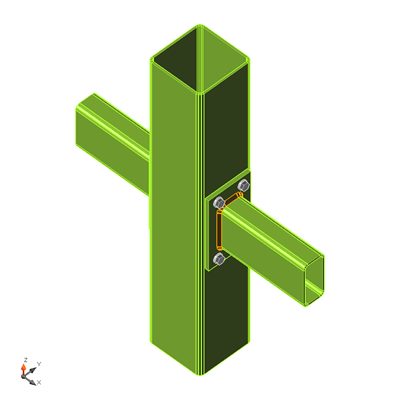 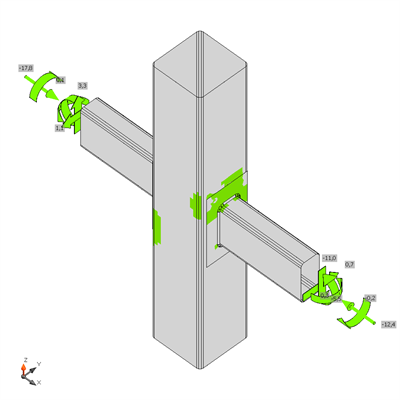 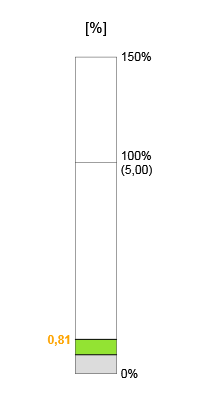 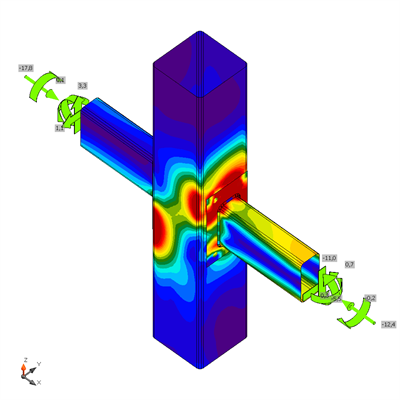 NomeCarichi Ft,Ed
[kN]V 
[kN]Utt
[%]Fb,Rd
[kN]Uts
[%]Utts
[%]Dettagli costruttivi Stato B1LE10815,32,031,634,59,028,6OKOKB2LE10519,21,539,651,64,733,0OKOKB3LE10915,11,931,151,65,928,2OKOKB4LE11418,01,337,151,63,930,4OKOKNomeFt,Rd[kN]Bp,Rd[kN]Fv,Rd[kN]M12 8.8 - 148,4129,732,3Ft,RdResistenza a trazione dei bulloni EN 1993-1-8 tab. 3.4Ft,EdForza di trazione Bp,RdResistenza a taglio a punzonamentoVRisultante degli sforzi di taglio Vy,Vz nel bullone.Fv,RdResistenza a taglio dei bulloni EN_1993-1-8 tabella 3.4 Fb,RdResistenza di progetto della piastra EN 1993-1-8 tab. 3.4UttUtilizzo in trazioneUtsUtilizzo a taglio UttsUtilizzo in trazione e taglio EN 1993-1-8 tabella 3.4ElementoBordo Spess.gola
[mm]Lunghezza[mm]Carichi σw,Ed[MPa]εPl[%]σ⏊[MPa]τ||[MPa]τ⏊[MPa]Ut[%]Utc[%]Stato SP3B2◢5,0322LE108396,70,0-297,250,7-143,098,032,5OKSP1B1◢5,0322LE115381,60,0-301,3-73,5113,497,322,8OKβw[-]σw,Rd[MPa]0.9 σ[MPa]S 2750,85404,7309,6εPlDeformazione σw,EdSforzo equivalente σw,RdVerifica tensione equivalenteσ⏊Tensione perpendicolareτ||Sforzo di taglio parallelo all'asse della saldatura τ⏊Sforzo di taglio perpendicolare all'asse della saldatura 0.9 σResistenza allo sforzo perpendicolare - 0.9*fu/γM2βwFattore di Correlazione EN 1993-1-8 tab. 4.1UtUtilizzo UtcUtilizzo della capacità della saldatura NomePiastre 
[mm]Forma N.Saldature 
[mm]Lunghezza 
[mm]BulloniN.SP3P10,0x200,0-120,0 (S 275)1M12 8.84Taglio3Raccordo: a = 5,0322,1SP1P10,0x200,0-120,0 (S 275)1M12 8.84Taglio1Raccordo: a = 5,0322,1TipoMaterialeSpessore gola 
[mm]Spessore gamba 
[mm]Lunghezza 
[mm]RaccordoS 2755,07,1322,1RaccordoS 2755,07,1322,1NomeLunghezza di attrito[mm]Conteggio M12 8.81704NomeGiunti Telaio - Teatro Ariosto NODO SCALADescrizioneAnalisi Sforzo, deformazione/ carico semplificatoNomeSezioneβ – Direzione[°]γ - Pendenza[°]α - Rotazione[°]Offset ex [mm]Offset ey[mm]Offset ez[mm]Forze inX[mm]B12 - RHS120/60/5.00,00,00,0000Posizione 85B23 - UNP20090,040,00,000-40Posizione 85NomeMateriale2 - RHS120/60/5.0S 2753 - UNP200S 275NomeAssieme di bulloni Diametro[mm]fu[MPa]Superficie lorda[mm2]M12 8.8M12 8.812800,0113NomeElementoN[kN]Vy[kN]Vz[kN]Mx[kNm]My[kNm]Mz[kNm]LE107B20,90,00,80,00,00,0LE106B22,40,02,10,00,00,0LE108B2-20,30,01,00,00,00,0LE109B223,80,01,00,00,00,0NomeValoreStato Analisi 100,0%OKPiastre 0,0 < 5%OKBulloni28,2 < 100%OKSaldature 98,3 < 100%OKStabilitàNon calcolatoNomeSpessore[mm]Carichi σEd[MPa]εPl[%]Stato B15,0LE109212,50,0OKB2-bfl 111,5LE10935,30,0OKB2-tfl 111,5LE10941,10,0OKB2-w 18,5LE10934,30,0OKSP110,0LE109149,40,0OKSP210,0LE109136,90,0OKNER15,0LE109190,50,0OKMaterialefy[MPa]εlim[1e-4]S 275275,0500,0εPlDeformazione σEdTensione Eq.fyTensione di snervamentoεlimLimite di deformazione plastica 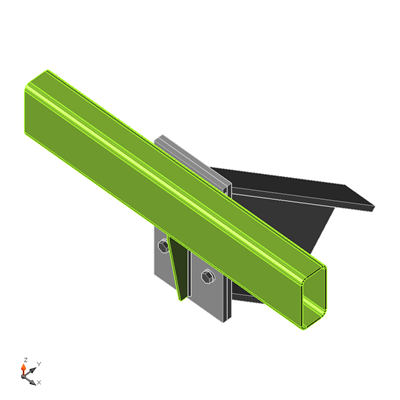 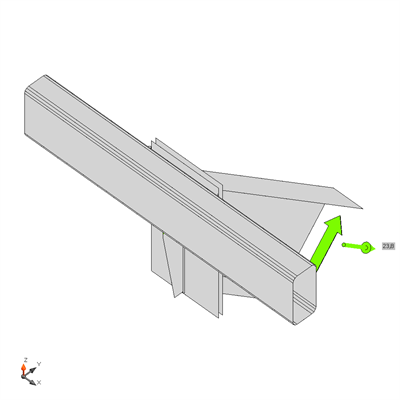 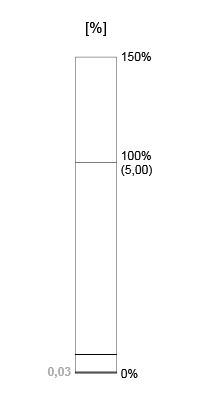 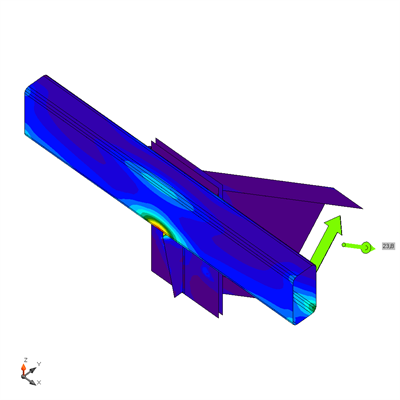 NomeCarichi Ft,Ed
[kN]V 
[kN]Utt
[%]Fb,Rd
[kN]Uts
[%]Utts
[%]Dettagli costruttivi Stato 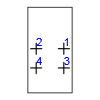 B1LE10910,03,620,7103,211,326,1OKOKB2LE10911,43,723,6103,211,428,2OKOKB3LE1093,03,76,2103,211,616,0OKOKB4LE1093,43,57,1103,210,815,9OKOKNomeFt,Rd[kN]Bp,Rd[kN]Fv,Rd[kN]M12 8.8 - 148,4129,732,3Ft,RdResistenza a trazione dei bulloni EN 1993-1-8 tab. 3.4Ft,EdForza di trazione Bp,RdResistenza a taglio a punzonamentoVRisultante degli sforzi di taglio Vy,Vz nel bullone.Fv,RdResistenza a taglio dei bulloni EN_1993-1-8 tabella 3.4 Fb,RdResistenza di progetto della piastra EN 1993-1-8 tab. 3.4UttUtilizzo in trazioneUtsUtilizzo a taglio UttsUtilizzo in trazione e taglio EN 1993-1-8 tabella 3.4ElementoBordo Spess.gola
[mm]Lunghezza[mm]Carichi σw,Ed[MPa]εPl[%]σ⏊[MPa]τ||[MPa]τ⏊[MPa]Ut[%]Utc[%]Stato B1-w 2SP1◢5,095LE109139,70,0138,4-10,8-1,944,79,9OKB1-w 2SP1◢5,095LE109140,20,0138,113,4-3,444,69,9OKSP2B2-bfl 1◢5,0◣71LE10926,30,0-6,25,213,86,54,8OK◢5,0◣71LE10937,00,014,0-11,1-16,49,24,4OKSP2B2-tfl 1◢5,0◣71LE10948,50,020,022,013,012,05,5OK◢5,0◣71LE10918,40,01,710,60,24,53,1OKSP2B2-w 1◢4,3◣246LE10933,80,017,4-11,712,08,33,8OK◢4,3◣246LE10943,00,021,1-0,6-21,710,65,6OKB1-w 1NER1◢2,5◣35LE109397,70,7130,4173,5130,298,343,2OK◢2,5◣35LE109397,70,7129,9-173,9-129,898,343,2OKSP1NER1◢2,5◣168LE109205,90,077,2-80,974,850,911,1OK◢2,5◣168LE109207,10,072,383,5-74,751,211,4OKβw[-]σw,Rd[MPa]0.9 σ[MPa]S 2750,85404,7309,6εPlDeformazione σw,EdSforzo equivalente σw,RdVerifica tensione equivalenteσ⏊Tensione perpendicolareτ||Sforzo di taglio parallelo all'asse della saldatura τ⏊Sforzo di taglio perpendicolare all'asse della saldatura 0.9 σResistenza allo sforzo perpendicolare - 0.9*fu/γM2βwFattore di Correlazione EN 1993-1-8 tab. 4.1UtUtilizzo UtcUtilizzo della capacità della saldatura NomePiastre 
[mm]Forma N.Saldature 
[mm]Lunghezza 
[mm]BulloniN.Taglio1SP1P10,0x160,0-310,0 (S 275)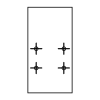 1M12 8.84SP2P10,0x160,0-310,0 (S 275)1M12 8.84NER1P5,0x180,0-47,0 (S 275)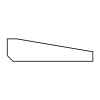 1TipoMaterialeSpessore gola 
[mm]Spessore gamba 
[mm]Lunghezza 
[mm]RaccordoS 2755,07,1190,0a TS 2755,07,1141,5a TS 2754,36,0246,1a TS 2752,53,5203,0NomeLunghezza di attrito[mm]Conteggio M12 8.8204NomeGiunti Telaio - Teatro Ariosto NODO 3DescrizioneAnalisi Sforzo, deformazione/ carico semplificatoNomeSezioneβ – Direzione[°]γ - Pendenza[°]α - Rotazione[°]Offset ex [mm]Offset ey[mm]Offset ez[mm]Forze inX[mm]C1 - SHS150/150/5.00,090,00,0000Nodo0B12 - RHS120/60/5.00,00,00,0000Posizione 85B22 - RHS120/60/5.090,00,00,0000Posizione 85NomeMateriale1 - SHS150/150/5.0S 2752 - RHS120/60/5.0S 275NomeAssieme di bulloni Diametro[mm]fu[MPa]Superficie lorda[mm2]M12 8.8M12 8.812800,0113NomeElementoN[kN]Vy[kN]Vz[kN]Mx[kNm]My[kNm]Mz[kNm]LE1B1-5,6-2,80,02,44,60,0B2-0,6-0,40,0-0,3-0,20,0LE101B12,00,10,10,02,10,0B2-5,5-3,10,0-2,5-4,60,0LE102B1-0,50,00,00,20,20,0B22,00,2-0,1-0,1-2,10,0LE103B1-5,3-3,10,0-2,5-4,40,0B2-0,5-0,10,00,20,20,0LE104B11,90,4-0,1-0,3-2,00,0B2-5,5-2,80,02,44,50,0LE105B1-0,5-0,40,0-0,3-0,20,0B21,90,20,10,02,10,0LE106B1-5,4-3,00,0-2,5-4,50,0B2-0,50,00,00,20,20,0LE107B11,90,2-0,1-0,1-2,10,0B2-5,3-2,90,02,44,40,0LE108B1-0,5-0,40,0-0,4-0,20,0B21,90,10,10,22,00,0NomeValoreStato Analisi 100,0%OKPiastre 0,1 < 5%OKBulloni43,8 < 100%OKSaldature 98,1 < 100%OKStabilitàNon calcolatoNomeSpessore[mm]Carichi σEd[MPa]εPl[%]Stato C5,0LE1262,10,1OKB15,0LE1238,90,1OKB25,0LE101262,00,1OKSP310,0LE1252,70,0OKSP210,0LE101216,20,0OKSP110,0LE1262,00,1OKSP410,0LE101198,80,0OKNER15,0LE101236,00,1OKNER25,0LE104234,60,1OKMaterialefy[MPa]εlim[1e-4]S 275275,0500,0εPlDeformazione σEdTensione Eq.fyTensione di snervamentoεlimLimite di deformazione plastica 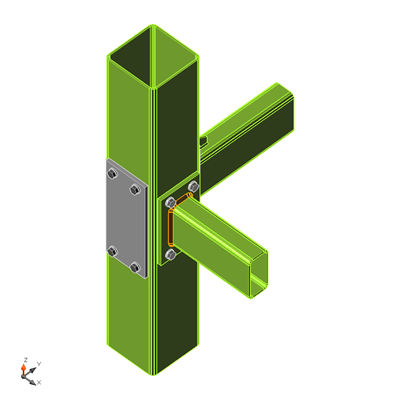 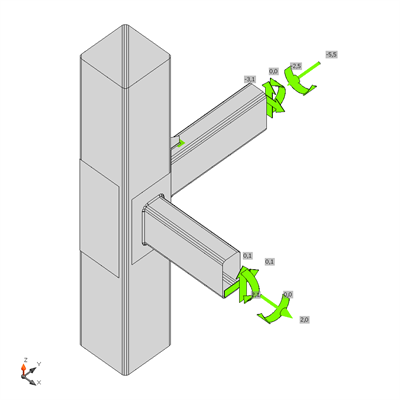 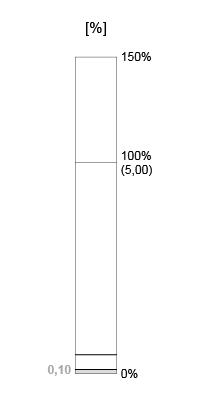 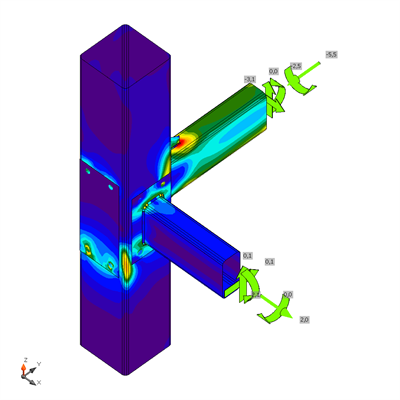 NomeCarichi Ft,Ed
[kN]V 
[kN]Utt
[%]Fb,Rd
[kN]Uts
[%]Utts
[%]Dettagli costruttivi Stato B1LE113,67,728,051,623,743,7OKOKB2LE10613,37,827,451,624,243,8OKOKB3LE111,97,624,636,423,641,1OKOKB4LE10611,67,824,036,424,141,2OKOKB5LE1049,35,619,251,617,431,0OKOKB6LE1019,45,819,451,617,931,8OKOKB7LE1047,95,516,335,117,128,6OKOKB8LE1018,05,716,635,117,729,4OKOKNomeFt,Rd[kN]Bp,Rd[kN]Fv,Rd[kN]M12 8.8 - 148,4129,732,3Ft,RdResistenza a trazione dei bulloni EN 1993-1-8 tab. 3.4Ft,EdForza di trazione Bp,RdResistenza a taglio a punzonamentoVRisultante degli sforzi di taglio Vy,Vz nel bullone.Fv,RdResistenza a taglio dei bulloni EN_1993-1-8 tabella 3.4 Fb,RdResistenza di progetto della piastra EN 1993-1-8 tab. 3.4UttUtilizzo in trazioneUtsUtilizzo a taglio UttsUtilizzo in trazione e taglio EN 1993-1-8 tabella 3.4ElementoBordo Spess.gola
[mm]Lunghezza[mm]Carichi σw,Ed[MPa]εPl[%]σ⏊[MPa]τ||[MPa]τ⏊[MPa]Ut[%]Utc[%]Stato SP2NER1◢2,5◣50LE101396,90,2148,1-150,1150,598,148,2OK◢2,5◣50LE101397,00,2153,5147,6-151,398,148,0OKB2-w 1NER1◢2,5◣80LE101367,00,0107,3174,4103,190,725,0OK◢2,5◣80LE101352,10,098,1-166,4-102,187,020,8OKSP2NER2◢2,5◣50LE104396,90,2155,4-145,3152,898,147,4OK◢2,5◣50LE104396,80,1149,8147,4-152,698,147,4OKB2-w 3NER2◢2,5◣80LE104347,60,096,8164,3100,885,920,5OK◢2,5◣80LE104362,30,0105,8-172,2-101,989,524,6OKSP2B2◢5,0322LE101225,00,0-129,8-90,954,855,622,6OKSP1B1◢5,0322LE103337,30,0-301,6-46,473,897,432,9OKβw[-]σw,Rd[MPa]0.9 σ[MPa]S 2750,85404,7309,6εPlDeformazione σw,EdSforzo equivalente σw,RdVerifica tensione equivalenteσ⏊Tensione perpendicolareτ||Sforzo di taglio parallelo all'asse della saldatura τ⏊Sforzo di taglio perpendicolare all'asse della saldatura 0.9 σResistenza allo sforzo perpendicolare - 0.9*fu/γM2βwFattore di Correlazione EN 1993-1-8 tab. 4.1UtUtilizzo UtcUtilizzo della capacità della saldatura NomePiastre 
[mm]Forma N.Saldature 
[mm]Lunghezza 
[mm]BulloniN.SP3P10,0x200,0-120,0 (S 275)1M12 8.84SP2P10,0x280,0-120,0 (S 275)1M12 8.84Taglio2Raccordo: a = 5,0322,1SP1P10,0x200,0-120,0 (S 275)1M12 8.84Taglio1Raccordo: a = 5,0322,1SP4P10,0x280,0-120,0 (S 275)1M12 8.84NER1P5,0x50,0-80,0 (S 275)1a T: a = 2,5130,0NER2P5,0x50,0-80,0 (S 275)1a T: a = 2,5130,0TipoMaterialeSpessore gola 
[mm]Spessore gamba 
[mm]Lunghezza 
[mm]RaccordoS 2755,07,1644,2a TS 2752,53,5260,0NomeLunghezza di attrito[mm]Conteggio M12 8.81708ElementoValoreUnitàRiferimentoγM01,05-EN 1993-1-1: 6.1γM11,10-EN 1993-1-1: 6.1γM21,25-EN 1993-1-1: 6.1γM31,25-EN 1993-1-8: 2.2γC1,50-EN 1992-1-1: 2.4.2.4γInst1,20-ETAG 001-C: 3.2.1Coefficiente unione βj0,67-EN 1993-1-8: 6.2.5Area utile - influenza della dimensione della mesh0,10-Coefficiente di attrito - calcestruzzo0,25-EN 1993-1-8Coefficiente di attrito in resistenza all'attrito0,30-EN 1993-1-8 tab 3.7Deformazione plastica limite0,05-EN 1993-1-5Valutazione della tensione nella saldaturaRidistribuzione plasticaDettagli costruttivi SiDistanza tra i bulloni [d0]2,20-EN 1993-1-8: tab 3.3Distanza tra i bulloni e il bordo [d0]1,20-EN 1993-1-8: tab 3.3Resistenza ad estrazione del calcestruzzoSiETAG 001-CUsa il valore di αb calcolato nella verifica a rifollamentoSiEN 1993-1-8: tab 3.4Calcestruzzo fessuratoSi